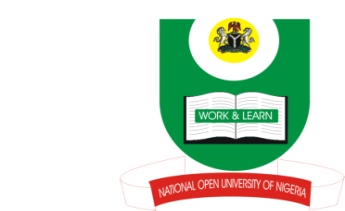 NATIONAL OPEN UNIVERSITY OF NIGERIA14-16 AHMADU BELLO WAY, VICTORIA ISLAND, LAGOSSCHOOL OF ARTS AND SOCIAL SCIENCESJUNE/JULY 2013 EXAMINATIONCOURSE CODE: CSS 745COURSE TITLE: TYPES AND ANALYSIS OF SECURITY THREATS.TIME ALLOWED: 2HRSINSTRUCTIONS: ANSWER 3 QUESTIONS IN ALL1 mark for correct use of English Language(a)	Define human/manmade Security threats.     5 marks      What do you understand by Terrorism?   5 marks Give seven individual protective measures against terrorism that you         know.   13 marks (a) Explain six types of human/manmade security threats.  12 marks  (b)  Briefly explain Tsunami giving three effects?          5 marks(c)	Define  Earthquakes giving three effects.        6 marks3.	(a)  Mention 6 ways Geological Hazard/Threat can be controlled. 13 marks    (1    mark  for good grammar)(b) Explain Hurricane      5 marks	(b) List 5 effects of Hurricane.	5 marks4.	(a) What are the factors that makes a community vulnerable to hurricane                           				15 marks	(b)	Give four ways of controlling enviromental hazard.	       8 marks	Explain how VCA builds people’s capacity to disaster mitigation and management based on its objectives. Give eight objectives.	23 marks